     РЕСПУБЛИКА БЕЛАРУСЬ                    ПАСПОРТ          воинского захоронения                                                            (захоронения жертв войн)                                                                                                           (учетный номер)Место и дата захоронения___Гродненская область, Свислочский район,_________                                                                                                                                              (область, район, город, _Хоневичский сельский совет, д. Дашковичи ,православное кладбище._____________сельсовет, населенный пункт, число, месяц, год)2. Вид захоронения____братская могила__________________________________________ 3. Охранная зона (границы захоронения)______длина – 3 м, ширина – 2 м___________4. Краткое описание захоронения и его состояние__памятник изготовлен из бетона. Состояние- хорошее, ограждение – металлическое.5. Количество захороненных:6. Персональные сведения : прилагаются7. Кто осуществляет уход за захоронением______ОАО «Хоневичи_____________________8. Фотоснимок захоронения                            9. Карта расположения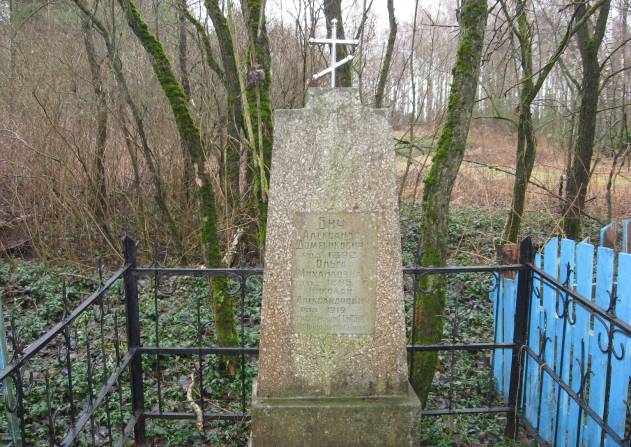 10.Дополнительная информация ______________________________________________ Подписи уполномоченных представителей:Председатель Свислочского районного исполнительного комитета                                   В.С.ОнищикМ.П.«__10__» ____мая_____2017 г.Военный комиссар Волковысского,Берестовицкого и Свислочского районовполковник                                                                                  С.В.ИгнатовичМ.П.«_10_» ___мая____2017 г.С П И С О К   П О Г И Б Ш И ХКарточка № 7187           Область  Гродненская             Район   Свислочский               Пункт  д. ДашковичиВсегоВ том числе по категориямВ том числе по категориямВ том числе по категориямВ том числе по категориямВ том числе по категориямВ том числе по категориямВ том числе по категориямВ том числе по категориямИз нихИз нихПриме-чаниеВсеговоеннослужащихвоеннослужащихучастниковсопротивленияучастниковсопротивлениявоеннопленныхвоеннопленныхжертв войнжертв войнизве-стныхнеиз-вест-ныхПриме-чаниеВсегоизве-стныхнеиз-вест-ныхизве-стныхнеиз-вест-ныхизве-стныхнеиз-вест-ныхизве-стныхнеиз-вест-ныхизве-стныхнеиз-вест-ныхПриме-чание3--3-----3-№ п/пВоинское званиеФамилияИмяОтчество(если таковое имеется)Дата рожденияДата гибели или смертиМесто первичного захороненияМесто службыМесто рождения и призыва1-БИЧАлександрДоминикович189213.03.1944---2-БИЧОльгаМихайловна189513.03.1944---3-БИЧНиколайАлександрович191913.03.1944---